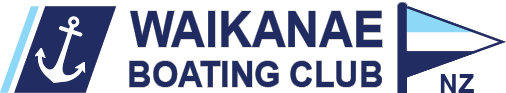 MembershipWaikanae Boating Club is situated on a very picturesque part of the Kapiti Coast, providing excellent club facilities, motor boat launching, Surf Club and Coastguard services. Established in 1970, the club continues to grow.Our ValuesOur Boat Club promotes a high standard of safe boating and fishing for Waikanae and the surrounding community.The club is very active and is valued by its members.The Kapiti Coastguard operates out of the club rooms and is on call 24/7.The Club also operates a marine safety radio network operated daily on VHF channel 77.FacilitiesAbundant fishing grounds easily accessed from the Club launch area.Delicious meals available from The Galley whenever the club rooms are open.Bar facilities available to members and their guests.Function room available to members.Boat ramp for member access to the beach for boat launching and recovery.Boat club members have the option to become tractor key holders and the usage of club tractors to launch and recover their own boats.Membership Application NotesAll prospective members must be nominated by a current member of the WBC.All applications must be endorsed by a current WBC committee member.All applications must include a current photo ID of the applicant; this photo will be posted on the club notice board for up to 30 days perusal.New applicants do not become full members until the WBC committee have considered it at the next committee meeting.All new members will be notified asap after consideration by the committee.Children up to the age of 18 and living at home(not working) will be included in the Family Membership.Waikanae Boating Club IncNew Member Application Form 2019/2020P.O.Box 251, Waikanae.   Phone (04)2936885Email waikanaeboatingclub@gmail.com    Web http//waikanaeboatingclub.org.nzThis Application is not validated until it has been presented at the next committee meeting for approval. Payment must accompany application form.Payment options:   Please circle required optionInternet Banking			2.	Payment at clubIf using internet banking please pay WAIKANAE BOATING CLUB INC. Bank account number 02-0591-0018391-83 and show as a reference your SURNAME.		Given Name:	Middle Name:		Surname:Applicant     _______________	   _____________        ___________________Spouse         ______________	   ______________	      ___________________Children       ______________	    ______________     __________________(under 18 not working)	_______________		_______________		Nickname if applicable	_________________________________________________Occupation	___________________________________________________________Email		___________________________________________________________Address	___________________________________________________________Landline Phone:____________________Cellphone:___________________________Postal Address if different from above:_____________________________________________________________________Emergency Contact	_________________________________ Ph _____________Emergency Contact_____________________________________Ph______________Nominated by _____________________________________________ Club MemberApplication Validated (WBC Committee Member)____________________________Willing to help with club activities (tower roster, working bees, etc) Yes/NoBoat DetailsName ___________________________ Make & Type _________________________Length (m) _______________________ Power Unit ___________________________ColourDeck _________________ Sides ___________________ Hull ___________________Distinctive Markings ____________________________________________________Radio Type: (Circle) VHF CB			Other Equip (circle) EPIRB GPS FlaresTrailer Rego Number:_______________________Membership Type (Please tick)Adult/Family, Spouse, Children (Including Application Fee)			$110.00Tractor Fee, Tractor Key & Tractor Replacement Fee (Compulsory)	$140.00Coastguard Voluntary Donation						$....................Signed _____________________  Date ____________ Total fee paid $____________